Appendix AStimuli used in the studies (label condition is depicted- Non-label condition was identical with the omission of labels)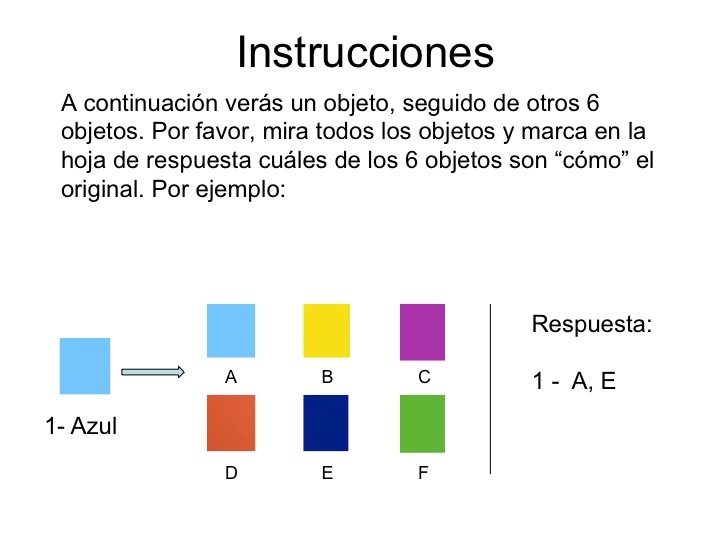 You will now see an object, followed by 6 other objects- Please, look at all objects and mark in your response sheet which of the 6 objects are like the original- For example-(PRACTICE)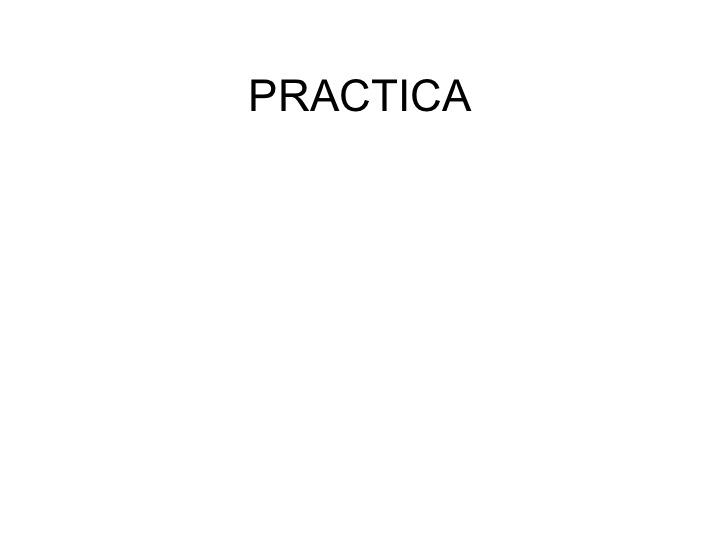 (TELEPHONE)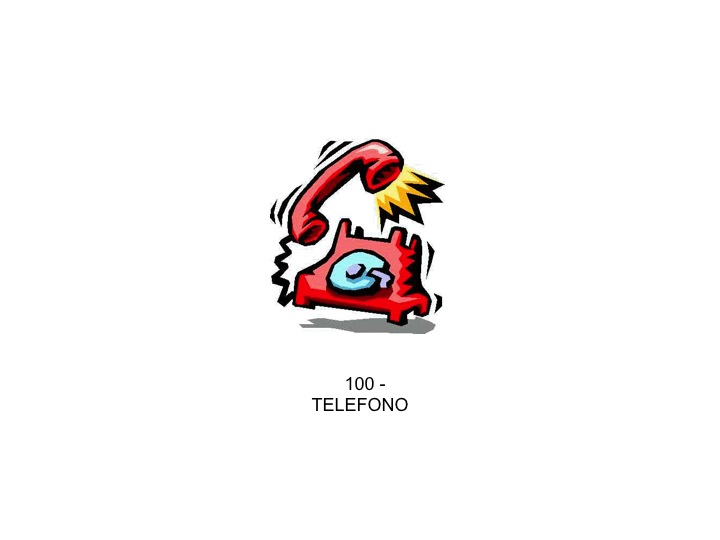 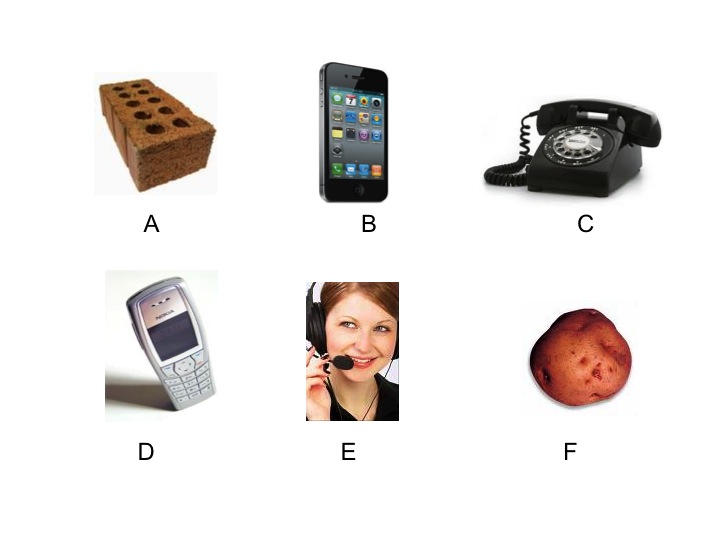 (CORRECT RESPONSES- B, C, D)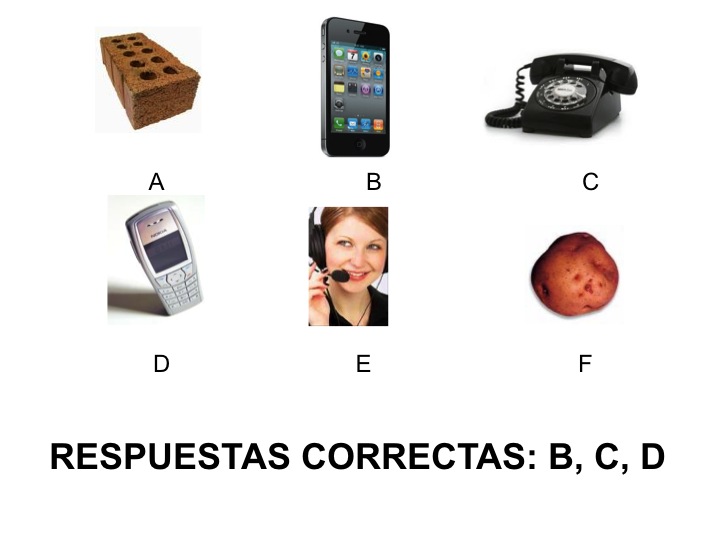 (BIRD)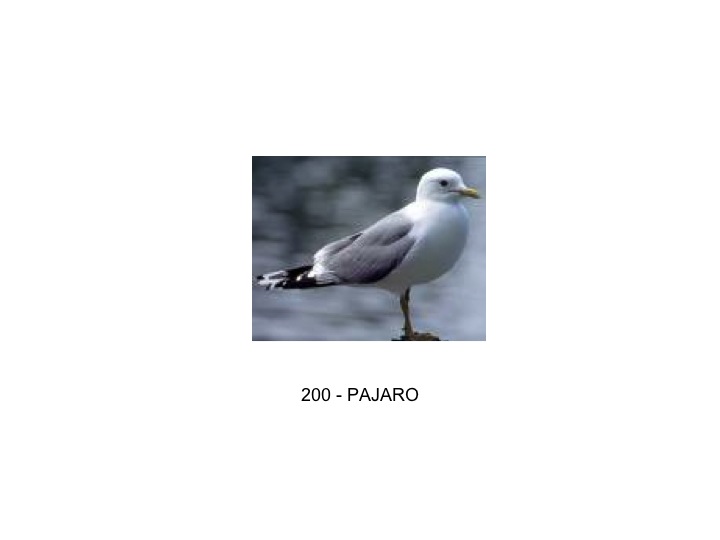 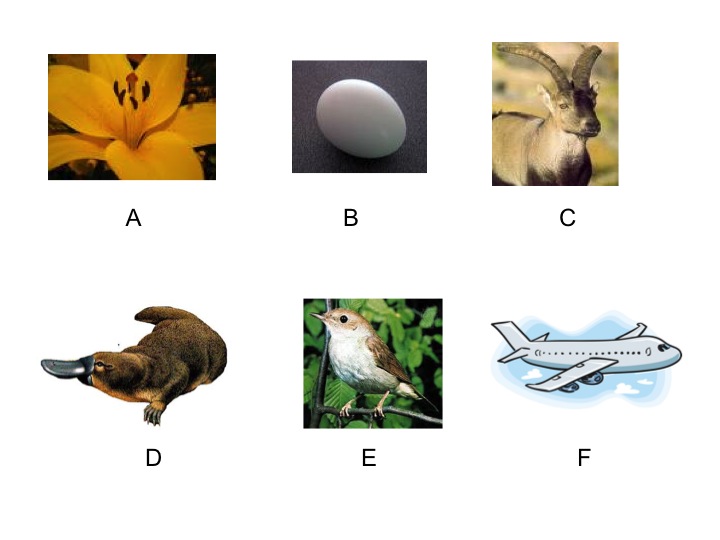 (CORRECT RESPONSES- E)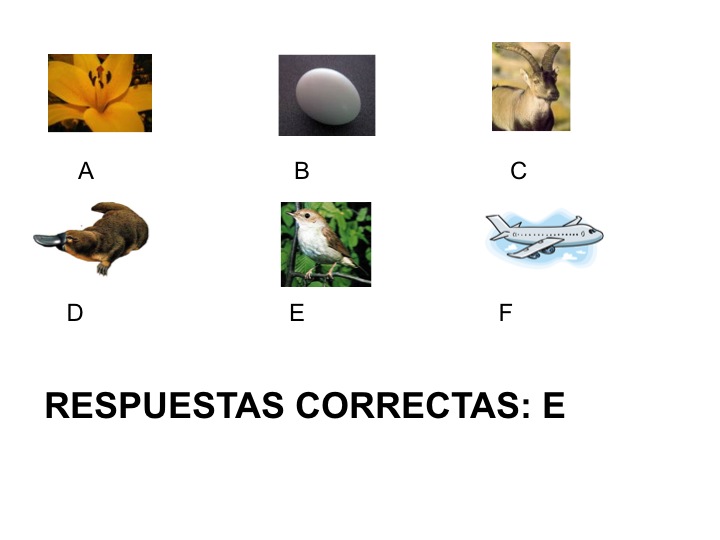 (END OF PRACTICE- ANY QUESTIONS?)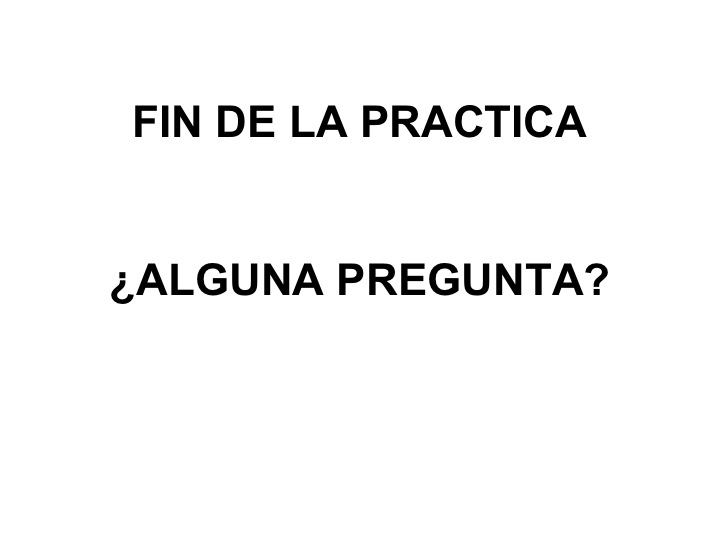 (FINGER)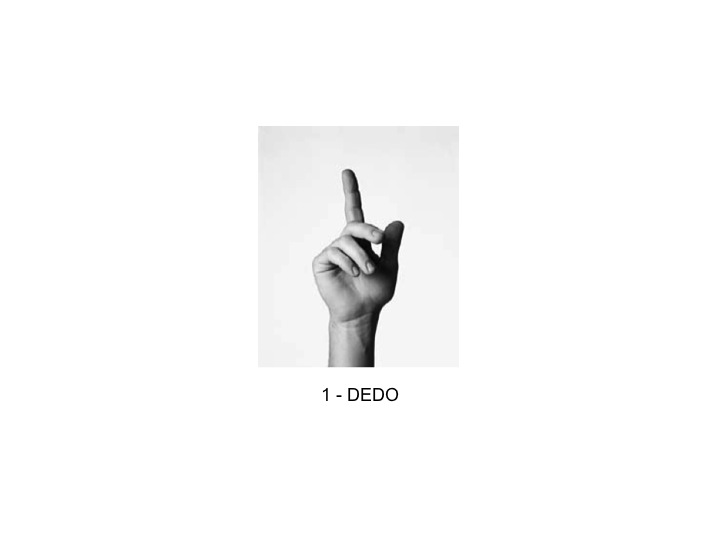 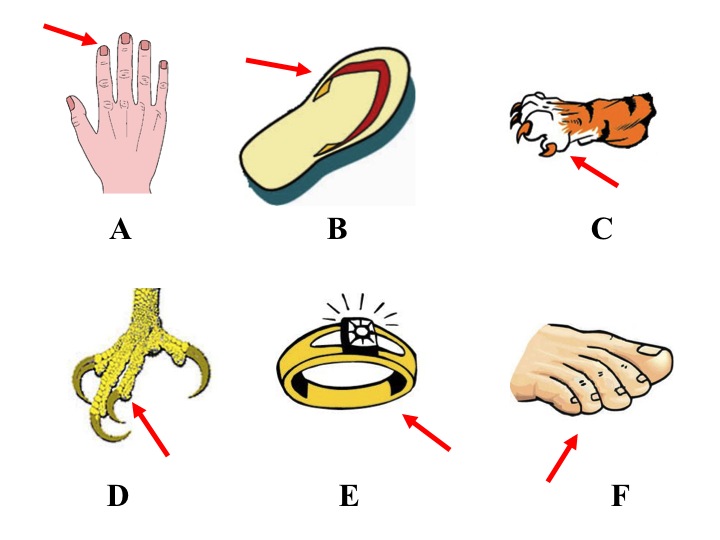 (TREE)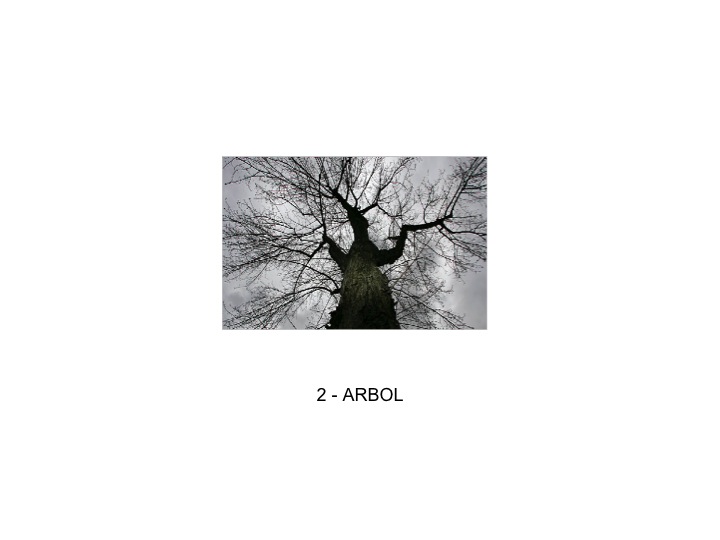 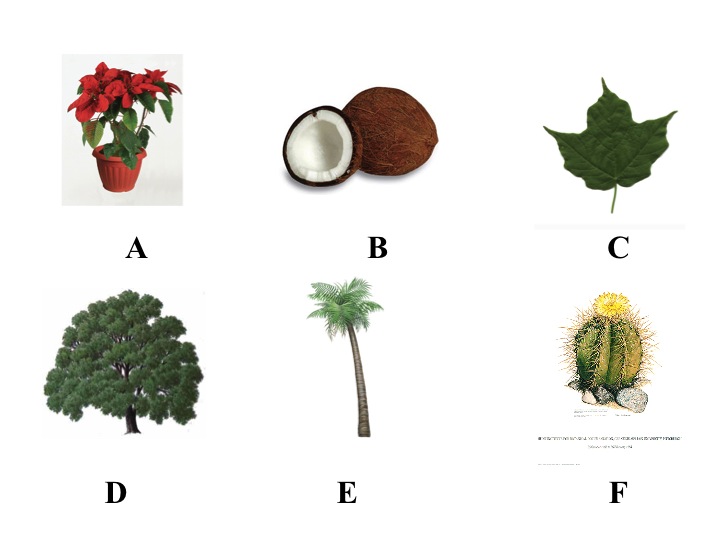 (BOOT)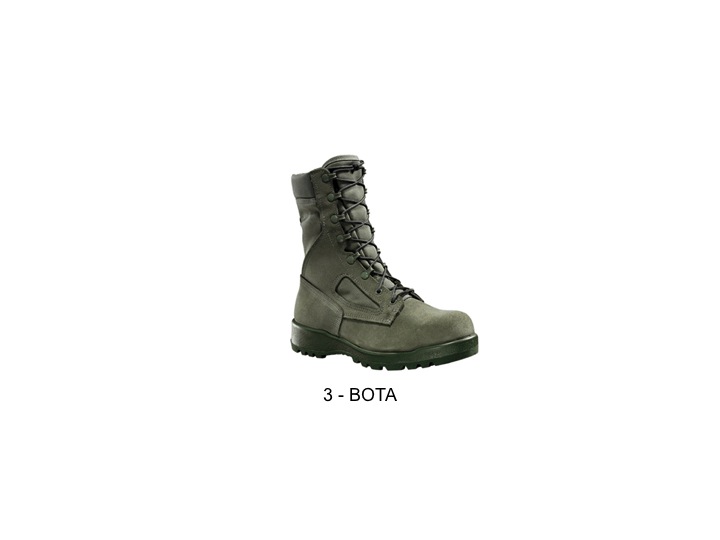 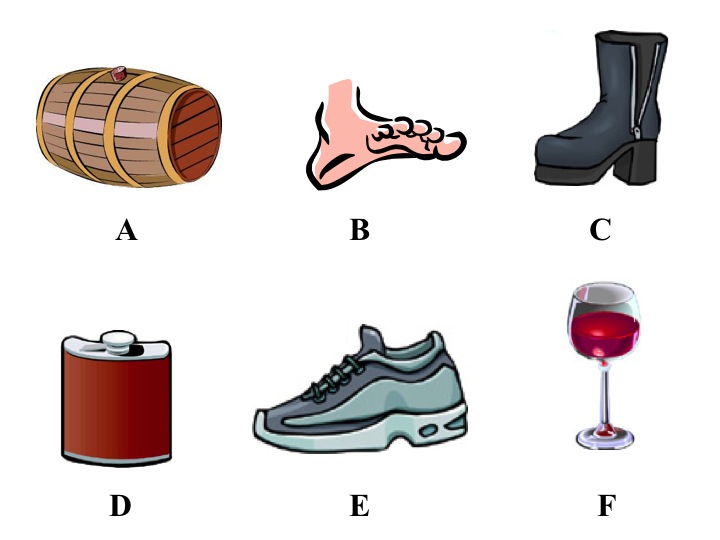 (CHEST)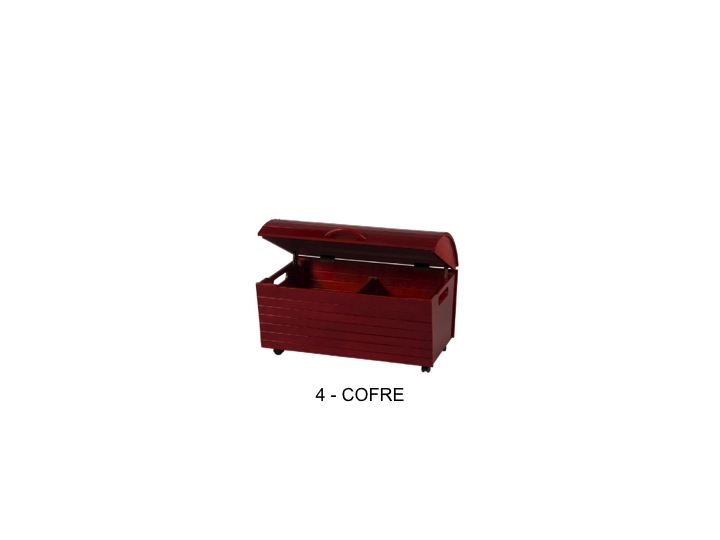 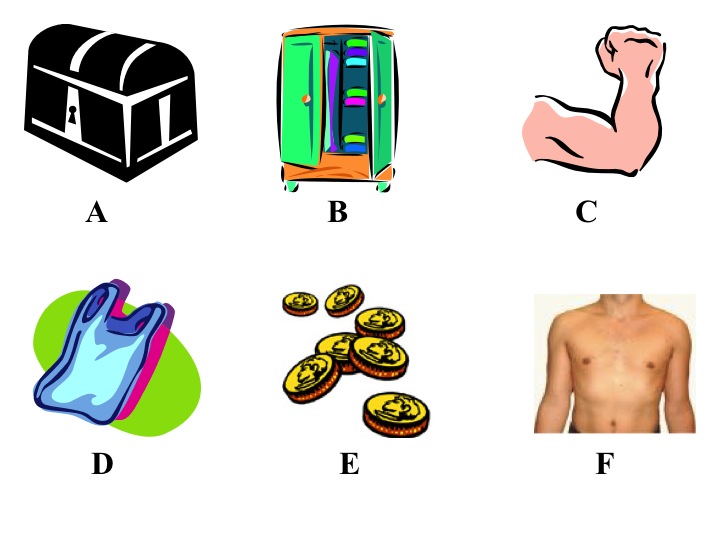 (STAIRS)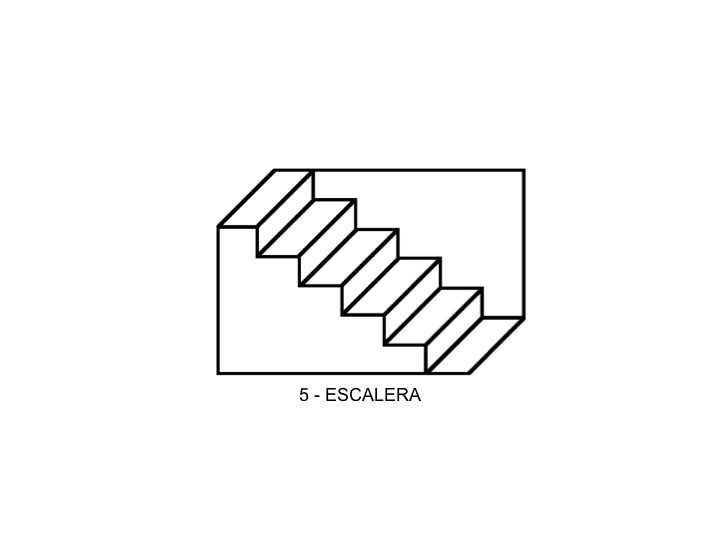 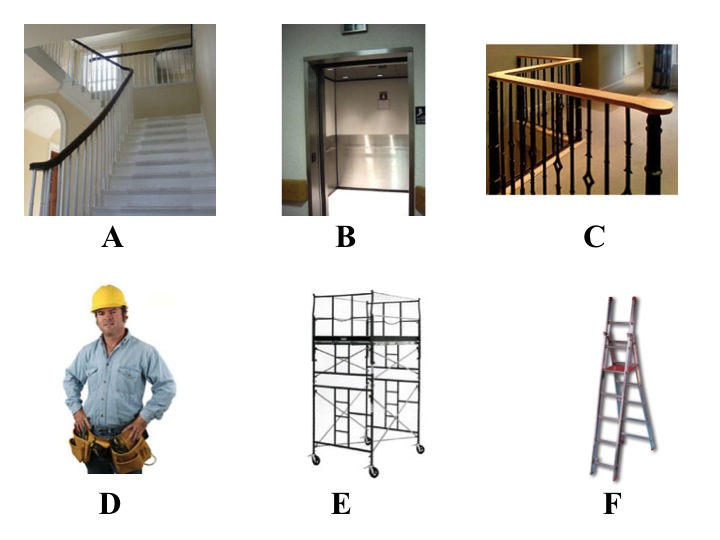 (KEY)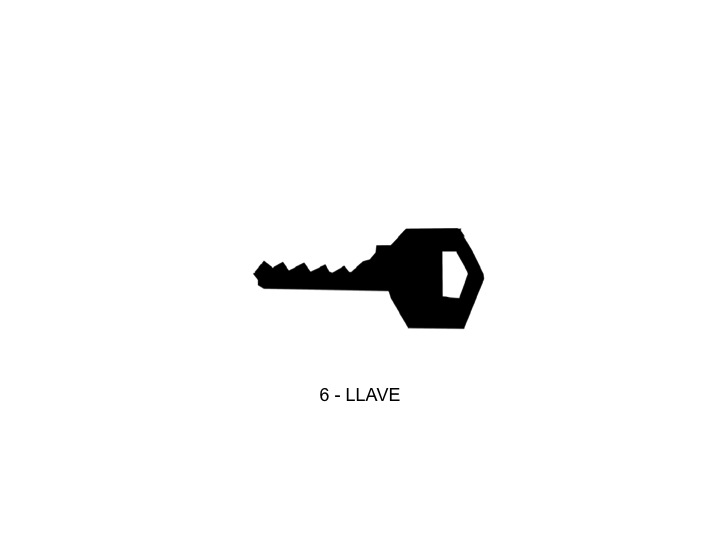 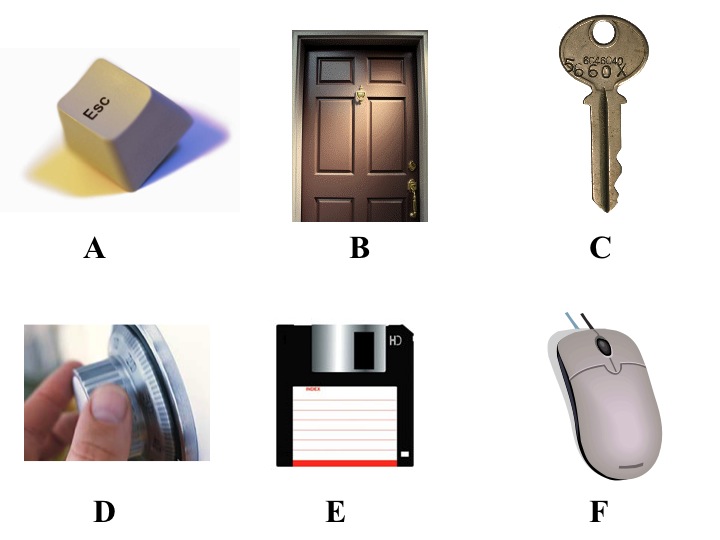 (PAINT)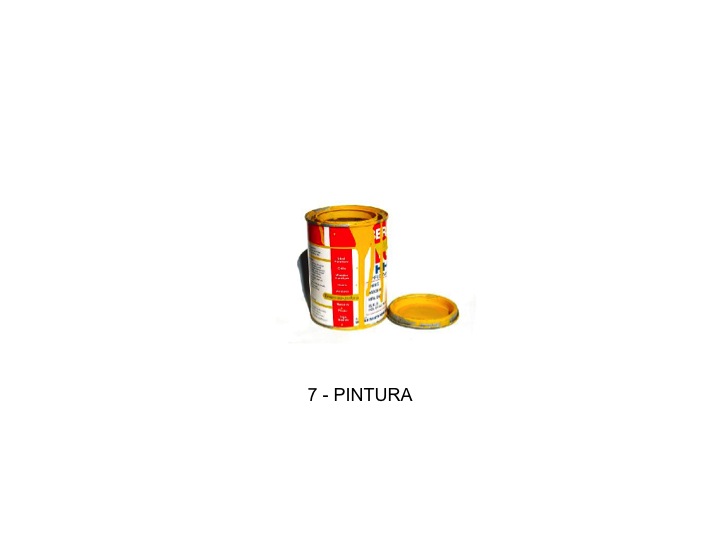 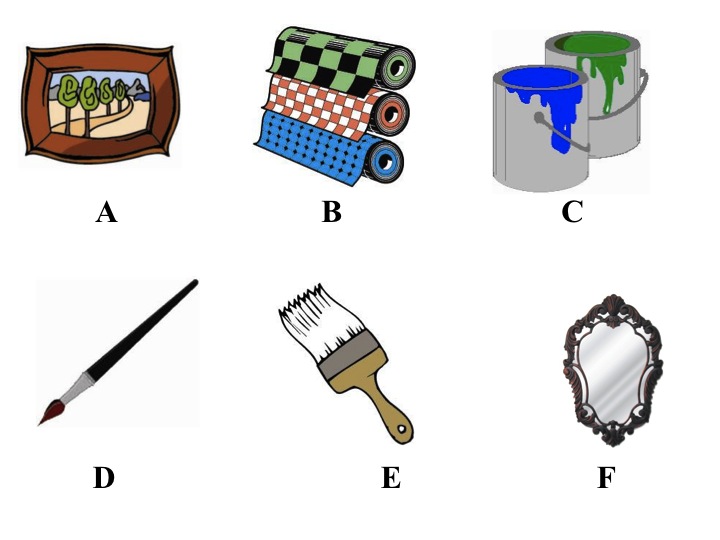 (LETTERS)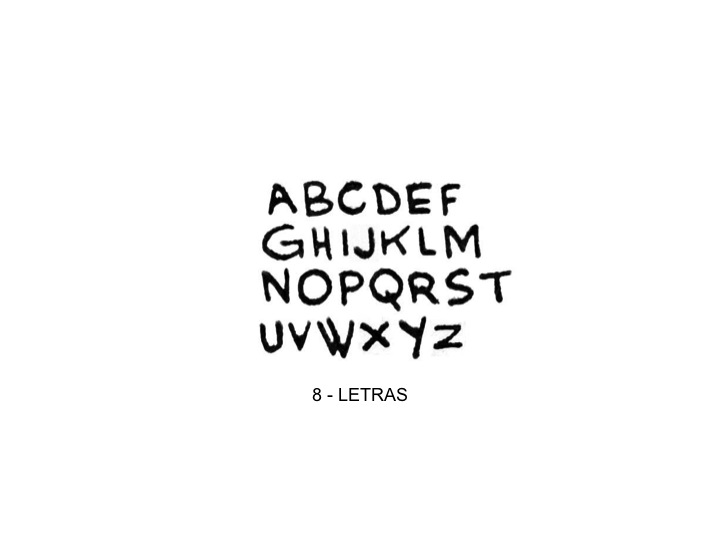 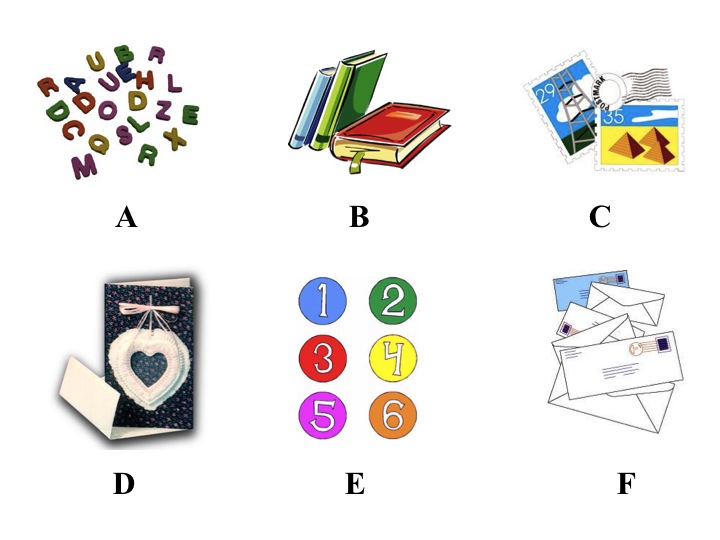 (CLOCK)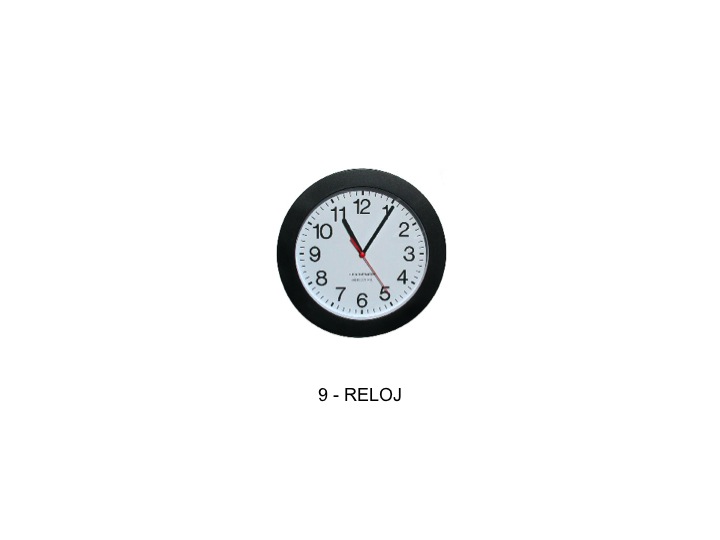 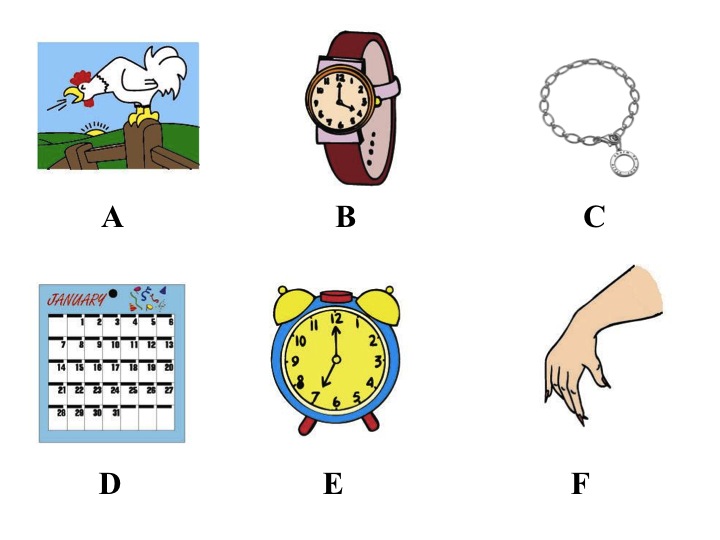 (BELL)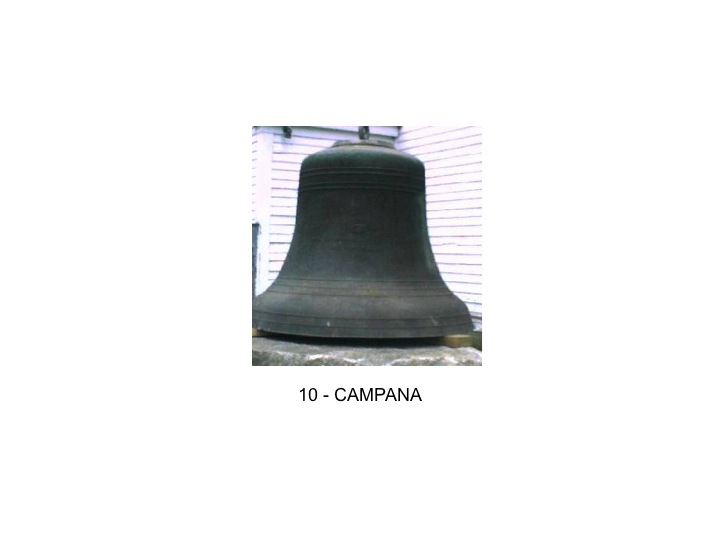 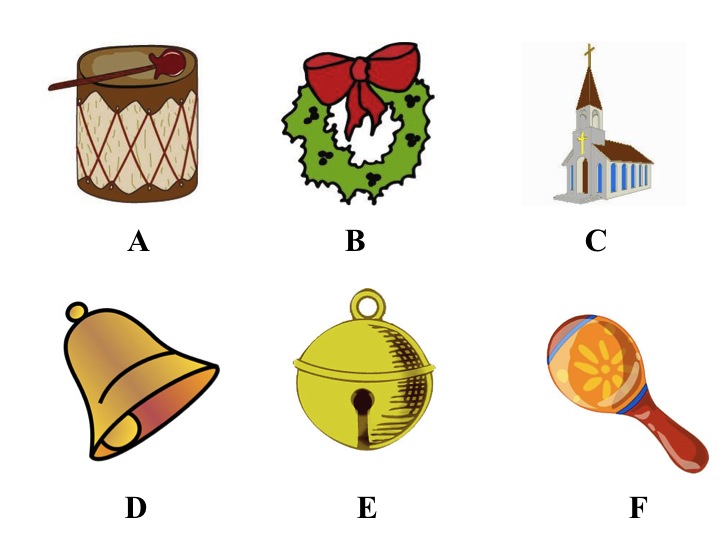 (PLANT)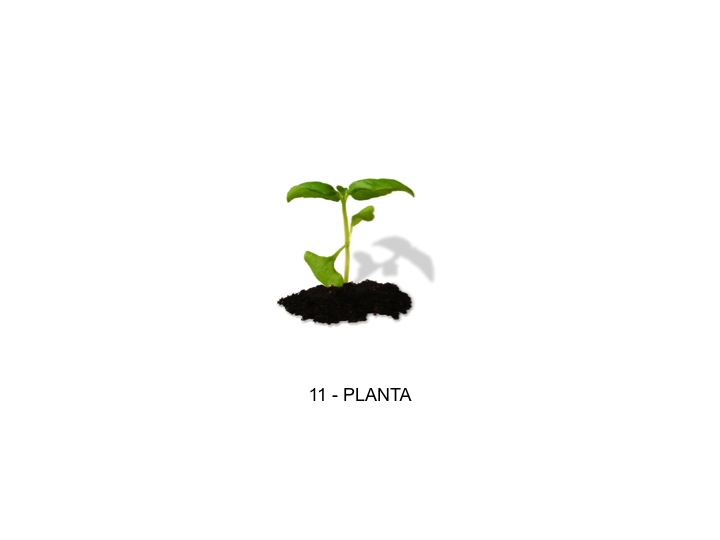 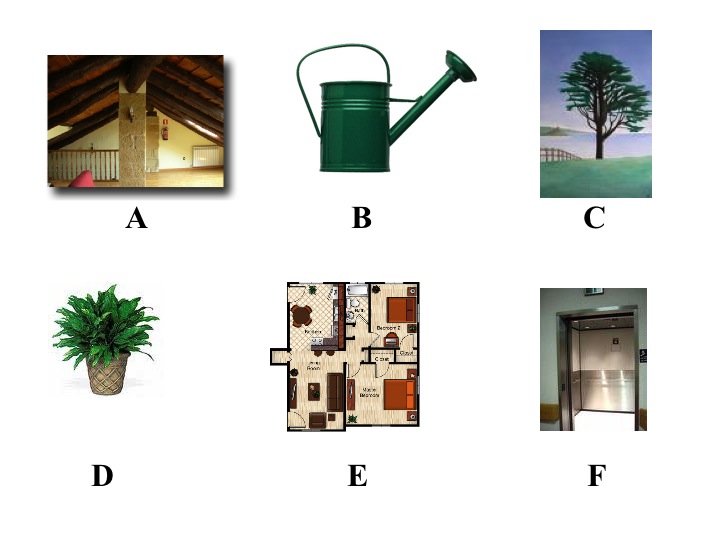 (NAIL)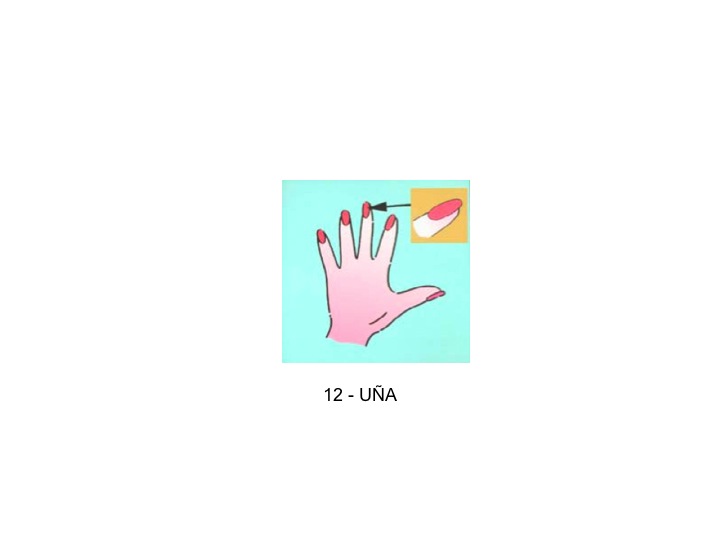 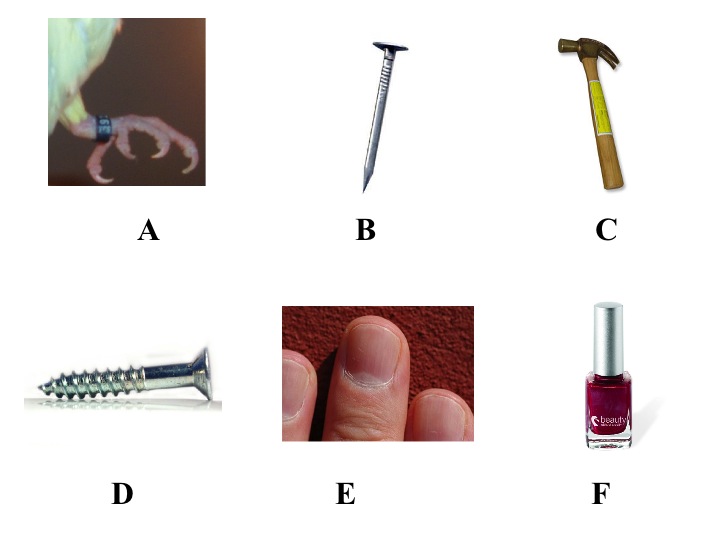 (BOX)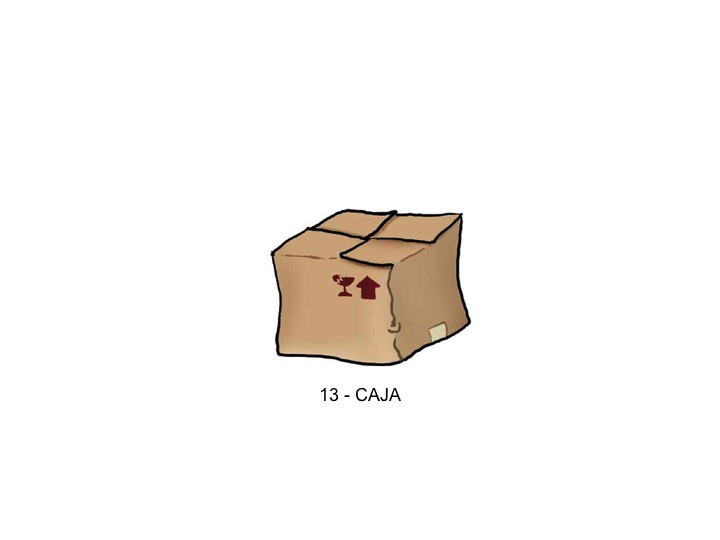 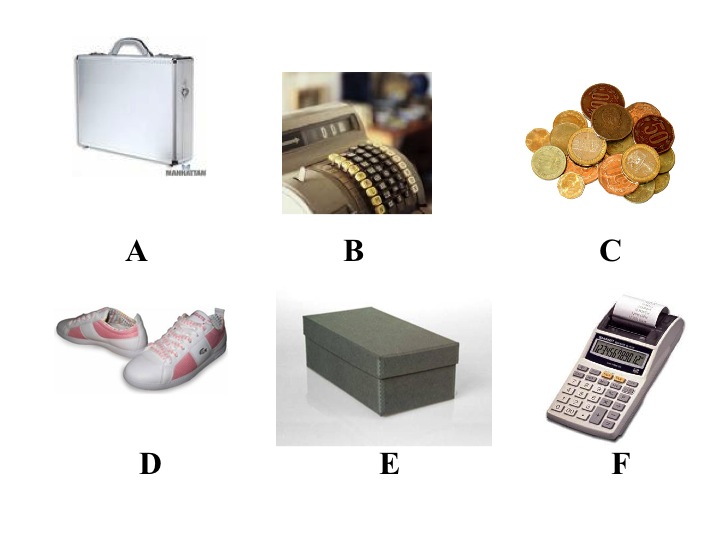 (LEG)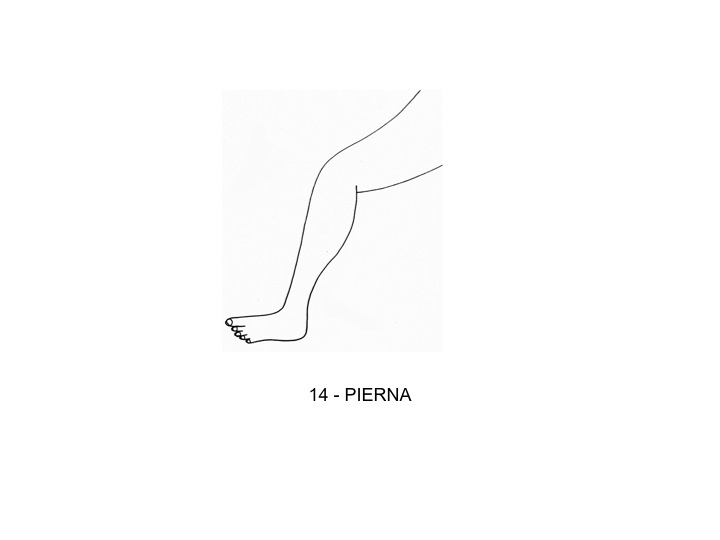 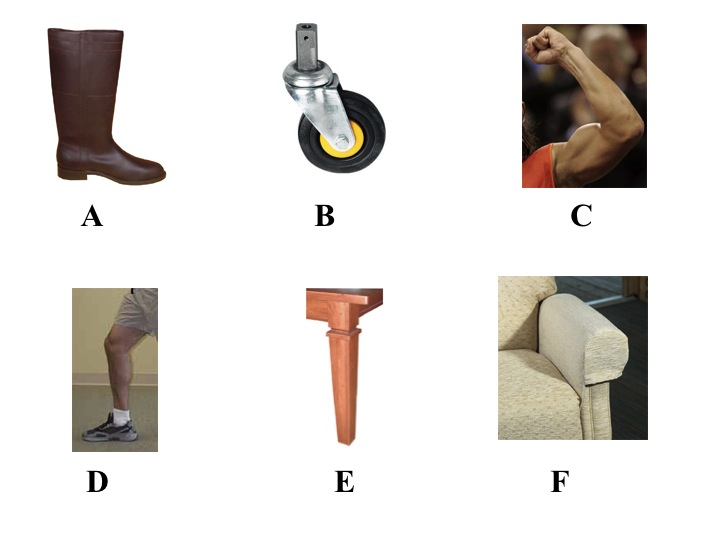 (PAINTING)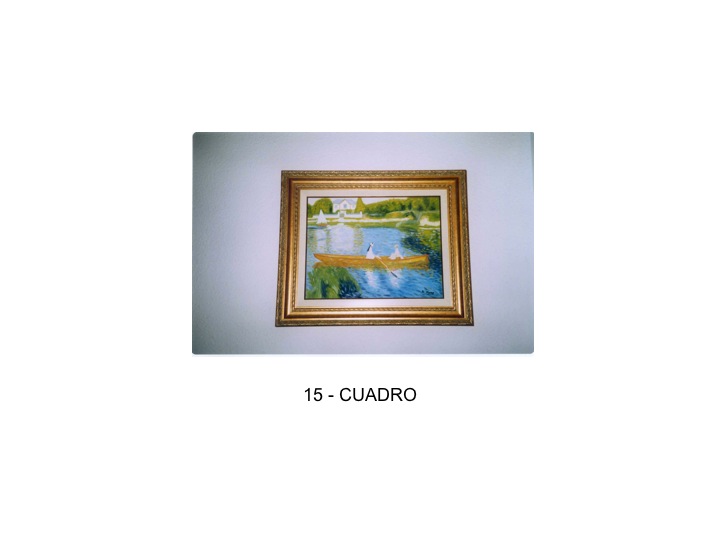 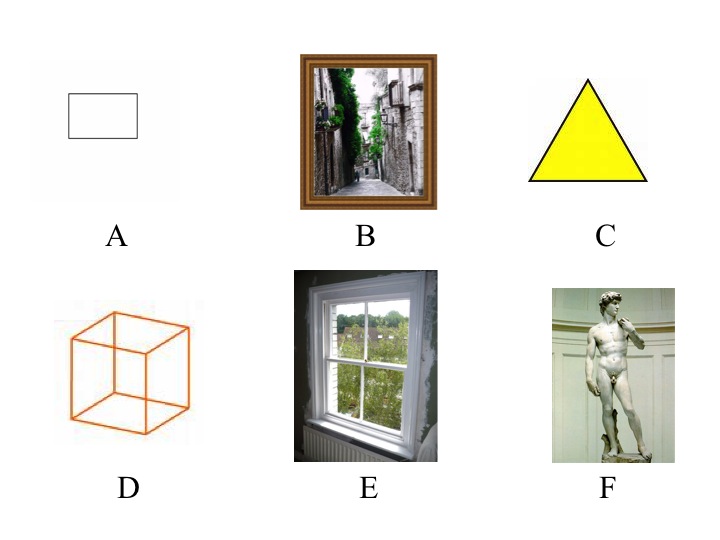 (GLASSES)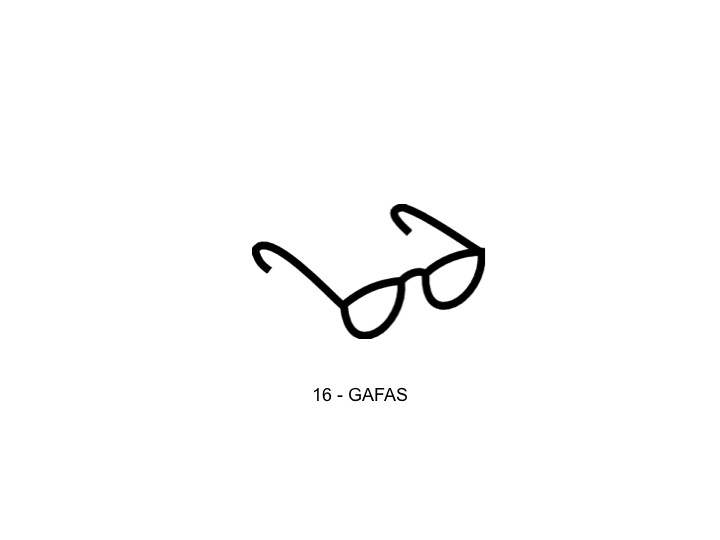 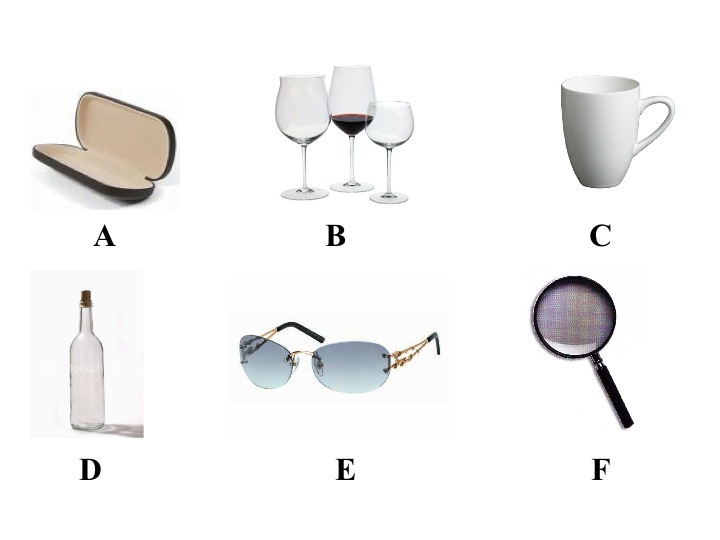 (RIBBON)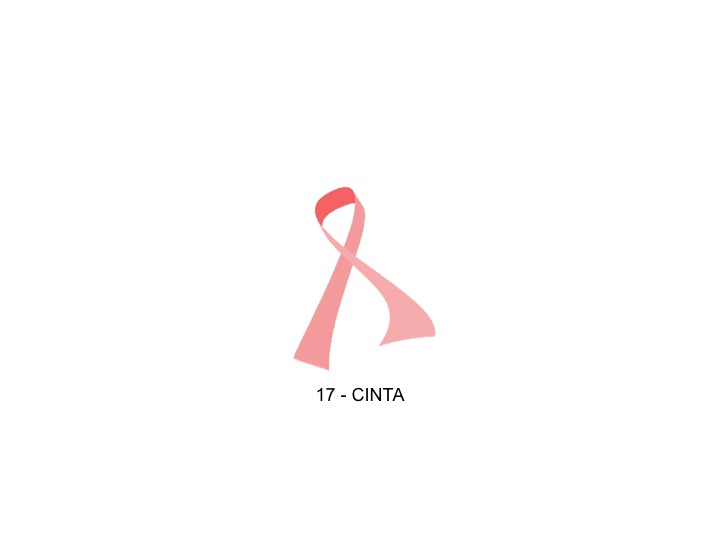 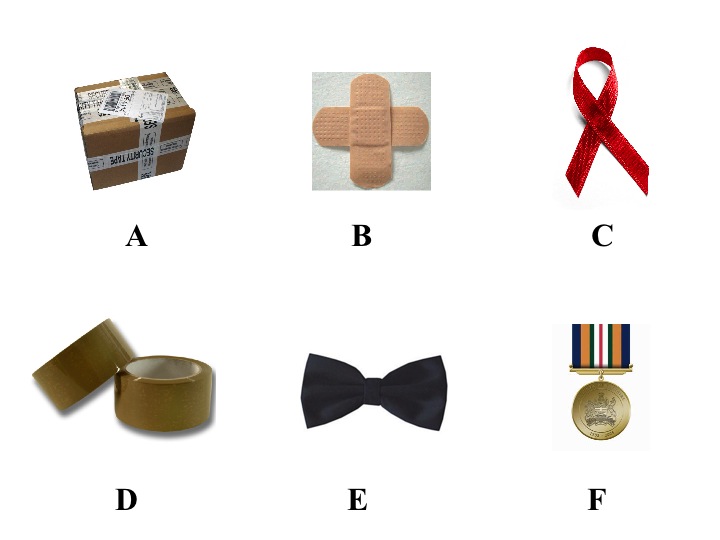 (COAT)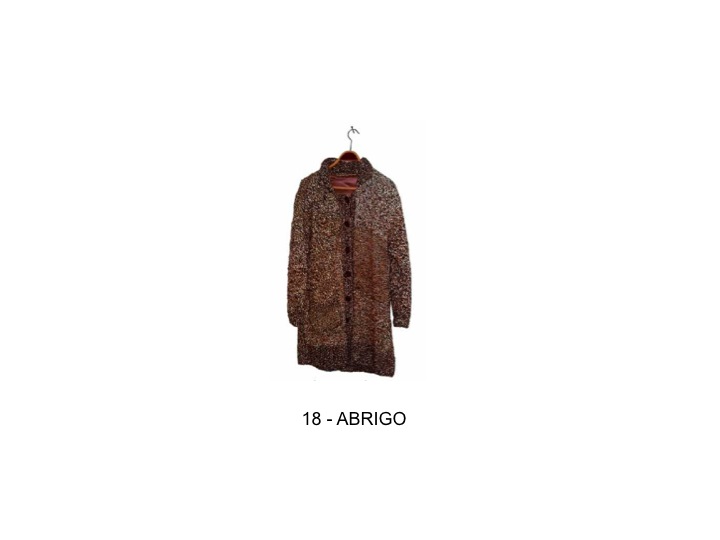 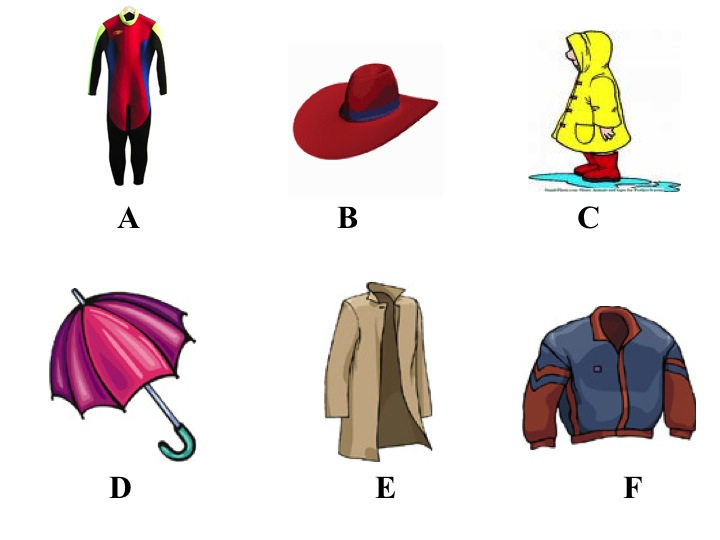 (BANK)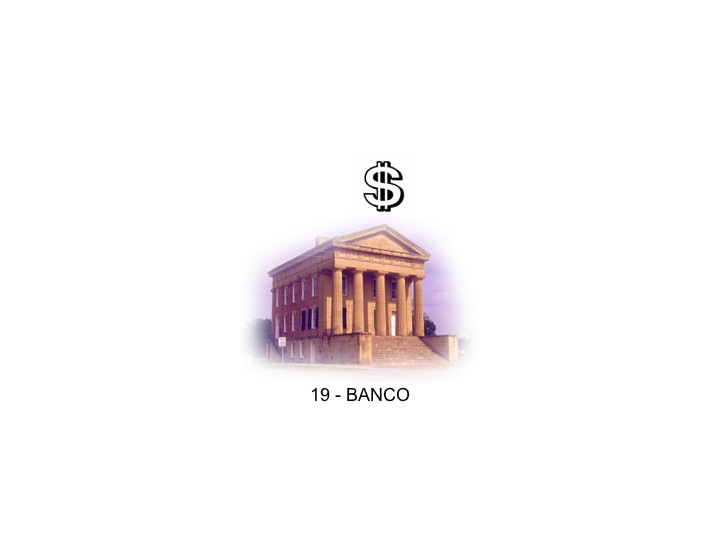 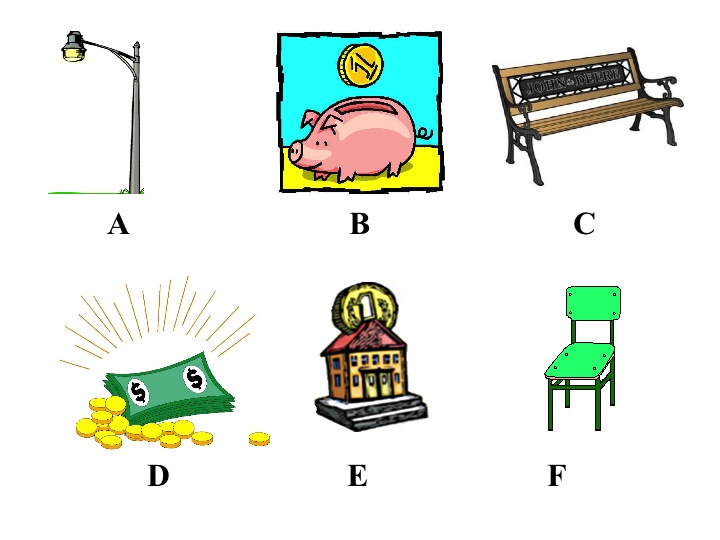 (PEN)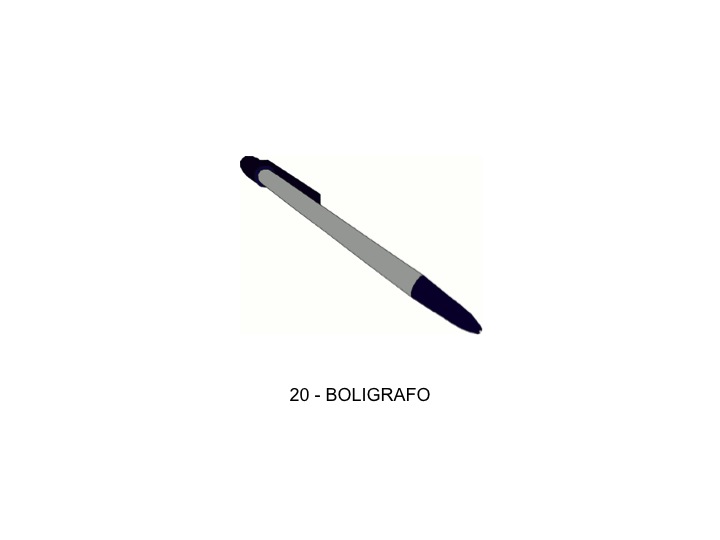 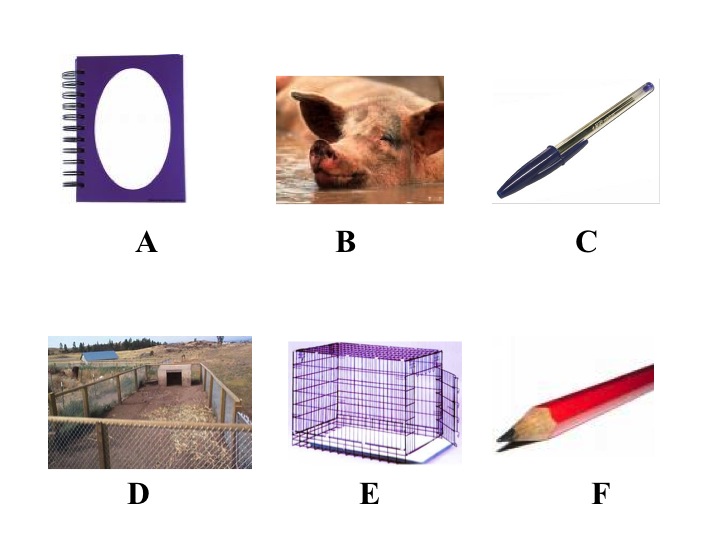 (ARCH)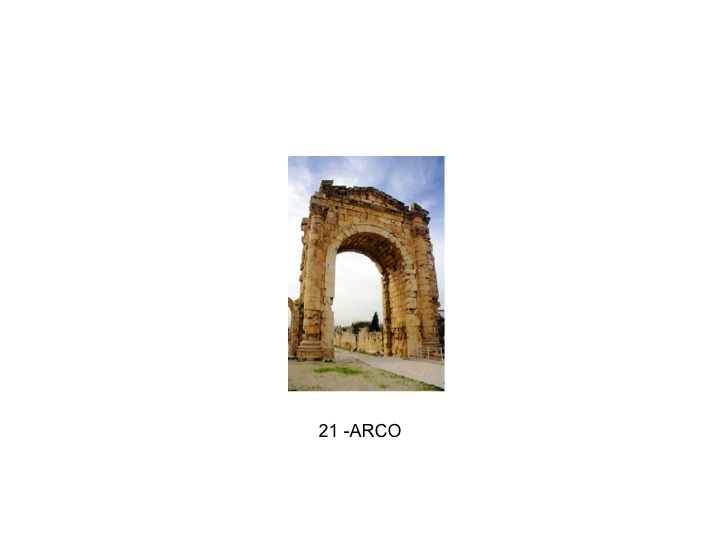 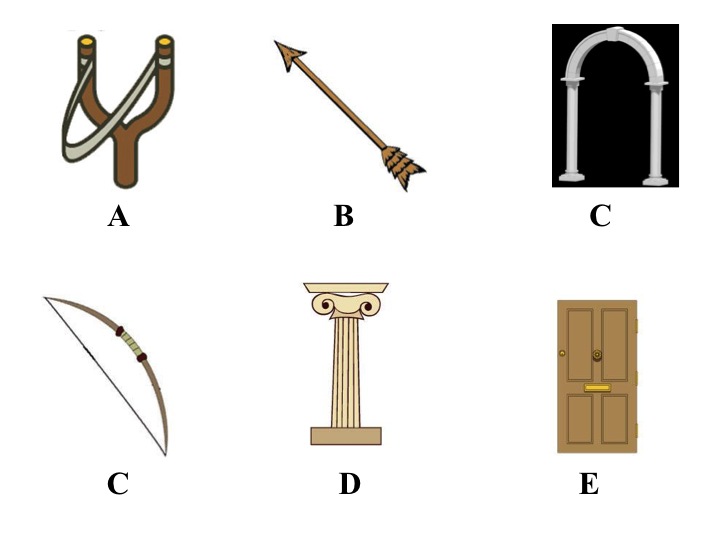 (SHEET)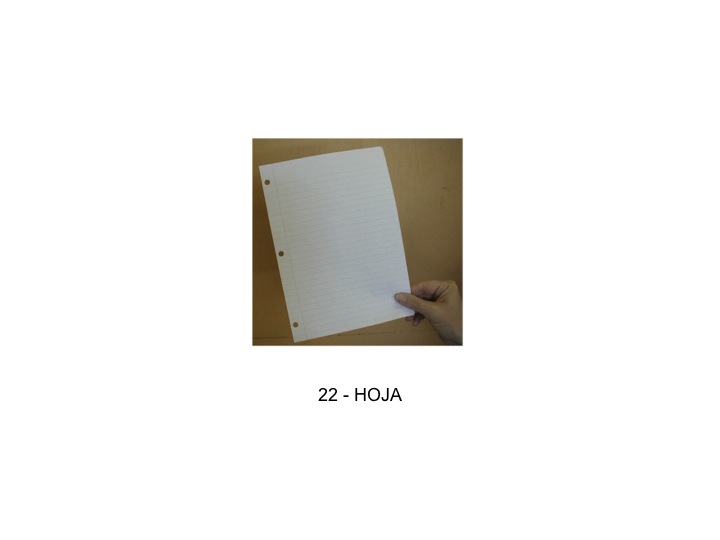 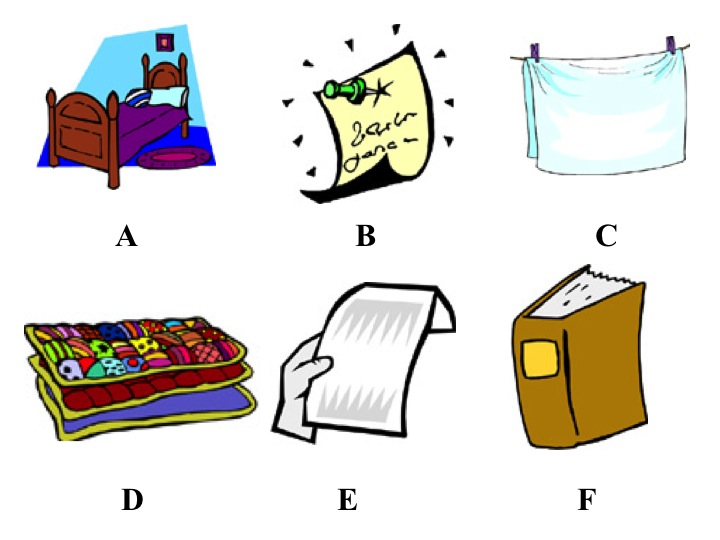 (PLATE)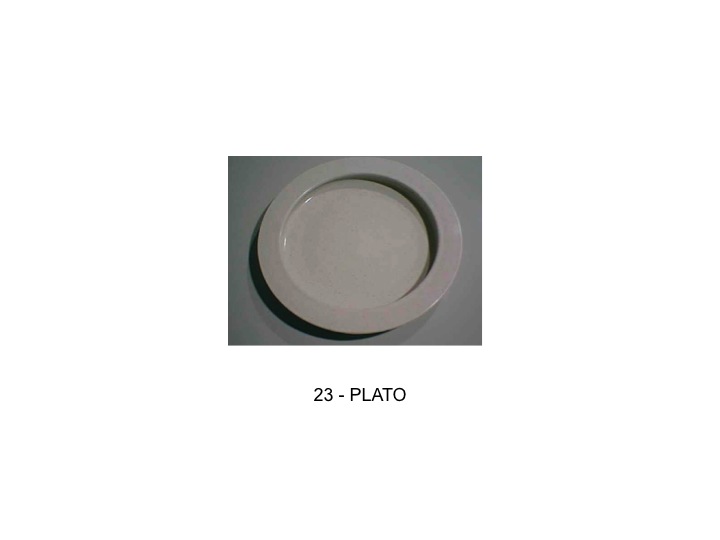 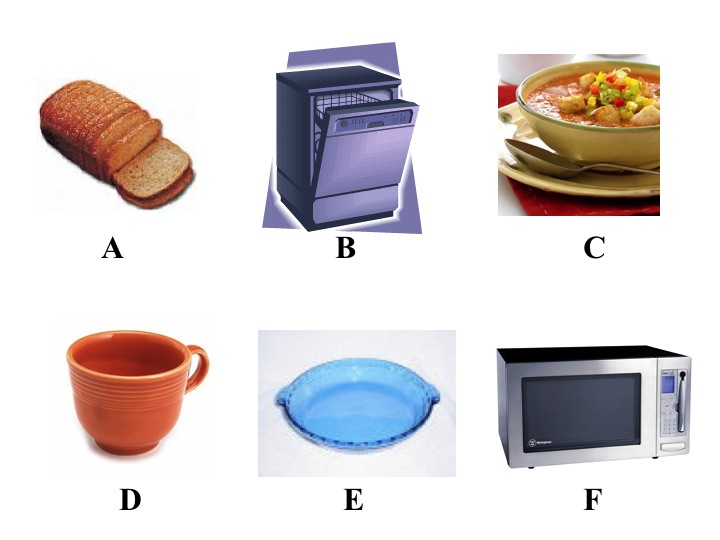 (TEA)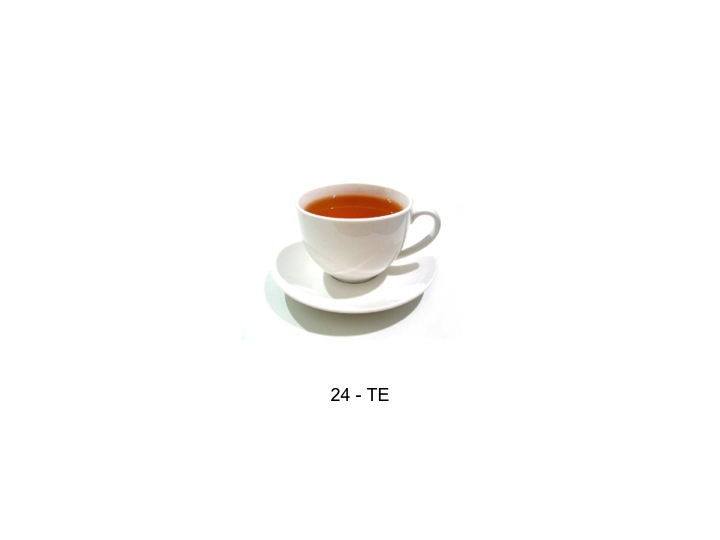 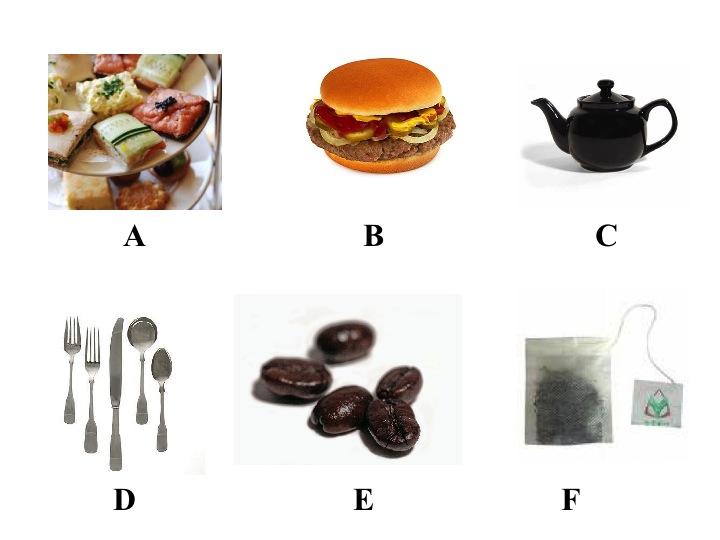 